В целях подведения итогов сельскохозяйственного года, морального и материального поощрения лучших хозяйств сельского хозяйства и перерабатывающей промышленности, крестьянских (фермерских), личных подсобных хозяйств, стимулирования работников сельского хозяйства и агропромышленного комплекса, добившихся высоких результатов в области сельского хозяйства и перерабатывающей промышленности в 2022 году и передовиков сельского хозяйства и перерабатывающей промышленности Ленского района и в связи с проведением районного мероприятия «День работника сельского хозяйства и перерабатывающей промышленности» приуроченный к 100-летию Образования Якутской АССР, 100–летию Министерства сельского хозяйства РС(Я), 10-летию МКУ «Ленское УСХ» МО «Ленский район» РС (Я), 125-летию Государственной ветеринарной службы РС (Я) и 100-летию ветеринарной службы Ленского района в муниципальном образовании «Ленский район»:1.	Создать организационный комитет по подготовке и проведению районного мероприятия «День работника сельского хозяйства и перерабатывающей промышленности» согласно приложению № 1 к настоящему распоряжению.МКУ «Ленское УСХ» МО «Ленский район» РС (Я) (Захаров И.К.) оплатить расходы, связанные с проведением мероприятий, согласно приложению № 2  к настоящему распоряжению.Главному специалисту управления делами (Иванская Е.С.) разместить на официальном сайте муниципального образования «Ленский район».Контроль исполнения данного распоряжение возложить на заместителя главы – руководителя аппарата администрации по работе с ОМСУ Саморцева Е.Г.Состав оргкомитетапо подготовке и проведении районного мероприятия «День работника сельского хозяйства и перерабатывающей промышленности» Кнауб В.П.                                     – специалист сельского хозяйства МКУ «Ленское УСХ».Смета расходов по проведению районного мероприятия «День работника сельского хозяйства и перерабатывающей промышленности» 1.В том числе расчет расходов сертификатов:И.о. руководителя МКУ «Ленское УСХ»                                     И. К. ЗахаровМуниципальное образование«ЛЕНСКИЙ РАЙОН»Республики Саха (Якутия)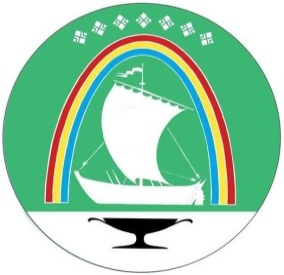 Саха Өрөспүүбүлүкэтин«ЛЕНСКЭЙ ОРОЙУОН» муниципальнайтэриллиитэ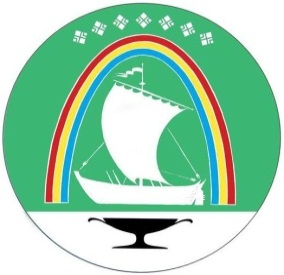 Саха Республикатын«ЛЕНСКЭЙ ОРОЙУОН» муниципальнайтэриллиитэ     РАСПОРЯЖЕНИЕ                          Дьаhал                г.Ленск                             Ленскэй кот «20» _октября__ 2022 года                         № ___01-04-2120/2____от «20» _октября__ 2022 года                         № ___01-04-2120/2____О подготовке и проведении районного мероприятия «День работника сельского хозяйства и перерабатывающей промышленности» Глава 	                                     Ж.Ж. Абильманов Приложение  № 1                                                                                                                                                                               к распоряжению главы  от «__» ________2022 г. № ___________________Саморцев Е.Г.– заместитель главы – руководитель аппарата и по работе с ОМСУ, председатель комиссии;Захаров И.К.Моякунова Н.С.–  и.о. руководителя МКУ «Ленское УСХ» МО «Ленский район» РС (Я), заместитель председателя;– специалист сельского хозяйства МКУ «Ленское УСХ» МО «Ленский район» РС (Я), секретарь комиссии.Члены комиссии:Захария А.Ю.	–  начальник МКУ «Районное управление культуры»;Барбашова А.С.Индеева А.П– и.о. директора МКУ ДО «Сэргэ»;– начальник ГБУ РС (Я) «УВ с ВИЛ» Ленского района»;  Гайфутдинова А.Р. Кугданова Я.Г.– ведущий зоотехник  МКУ «Ленское УСХ»;– специалист сельского хозяйства МКУ «Ленское УСХ».И.о. руководителя  МКУ «Ленское УСХ»И.К. ЗахаровПриложение  № 2                                                                                                                                                                              к распоряжению  главы  от «__» ____________ 2022 г. № _______________________№РасходыКол-во, шт. Сумма, руб. 1Подарочные сертификаты 2260 000,00 2Открытки 2222 000,00 3Приобретение букетов2266 000,00Итого:Х148 000,00 №КвотаКол-во награждаемых (чел)Сумма сертификатаИтого1Отличник пищевой индустрии (МСХ)13 0003 0002Ветеран сельского хозяйства33 0009 0003Отличник сельского хозяйства13 0003 0004Благодарность (МСХ)63 00018 0005Почетная Грамота (МСХ)53 00015 0006Грамота УСХ32 0006 00071-место на конкурсе рисунков13 0003 00082-место на конкурсе рисунков12 0002 00093-место на конкурсе рисунков11 0001 000Итоговый расчет:Итоговый расчет:22Х60 000